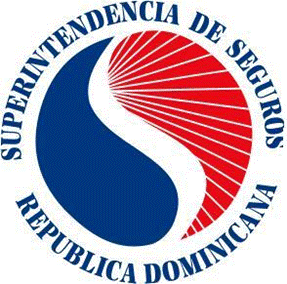 Informe Financiero del Mercado AseguradorDominicanoAuditado 2017		Balance General y Beneficios AcumuladosEl Balance General de los Estados Financierosdel Mercado Asegurador Dominicano presenta un totalde Activos de RD$59,140,127,422millones con un crecimiento relativo de 13.31% respecto al mismo período del año anterior.El Pasivo presenta un incremento de 14.85%, y el Patrimonio decrece -12.59%. Los Beneficios Acumulados son de RD$3,485,312,993 millones con un crecimiento relativo de 2.38%.Inversiones de las ReservasLas Inversiones de las Reservas muestran un incremento porcentual de 9.85% en relación al 2016. En términos relativos las que obtienen el mayor incremento son: Inversión en Instrumentos y Títulos Negociables, 23,014.55%;Inversión en Monedas Extranjeras, 14,212.11%;y 7,703.33%,Instrumentos Financieros de Fácil Liquidez.En cuanto a su estructura los de mayor participación son:39.18% le corresponde a Instrumentos Financieros de Fácil Liquidez; 25.69%, Depósitos a Plazos en Bancos Radicados en el País,14.13%,Bienes Inmuebles Situados en el País; 13.42%, Inversión en Instrumentos y Títulos Negociables; 4.58%, Inversión en Monedas Extranjeras;2.14%, Acciones y Obligaciones de Empresas Nacionales y1.45%,Valores Emitidos o Garantizados por el Estado.Estados de Beneficios y Beneficios Acumulados Los Estados de Beneficios y Beneficios Acumulados presentan un aumento de sus Ingresos de 27.60%, los Gastos 28.26% y un crecimiento en los beneficios de 7.13%.Primas Suscritas (Directas)Las aseguradoras acumularon en el año 2017 primas suscritas por RD$50,922,177,947millones y presenta un crecimiento relativo de 25.03% en relación al año 2016. Los Seguros Generales muestran una mayor participación acumulando el 61.68% del mercado y los de Personas,38.32%.Las Primas Suscritas de los Seguros de Personas presentan un crecimiento porcentual de 45.81%. En términos relativos los ramos de mayor incremento son: Salud, 99.07%; y Otros Seguros de Personas, 32.10%. Los de mayor participación son: Salud, Colectivo de Vida y Rentas, los cuales presentan 52.39%; 26.59% y 16.21% respectivamente.Las Primas Suscritas de Seguros Generales presentan un crecimiento relativo en relación al mismo periodo del año anterior de 14.86%. El mayor porcentaje de participación le corresponde a los ramos: Vehículos de Motor y Responsabilidad Civil, 42.56%; e Incendio y Líneas Aliadas, 39.49%. El incremento más significativo pertenece a Agrícola y Pecuario, con 163.76%.Las primeras cinco aseguradoras concentran el mayor nivel de participación: Seguros Universal, S.A. en el primer lugar con un monto de RD$11,068.1 millones en primas y un crecimiento comparativo de 12.98%, lo cual representa 21.74%; Seguros Reservas, S.A ocupa el segundo puesto reportando RD$7,540.0 millones, y un crecimiento de 13.82% en relación al año anterior, y tiene una participación de 14.81%; MAPFRE BHD Compañía de Seguros, S.A ocupa el tercer puesto con un monto de RD$6,769.2 millones en primas y un crecimiento comparativo de 12.35%, lo cual representa el 13.29% de participación;La Colonial, S.A. en cuarto lugar con una participación de 8.55%, un monto de RD$4,353.1 millones y un crecimiento de 11.93%; Seguros Sura, S.A. se ubica en el quinto lugar con un crecimiento de 14.09%, un total de RD$4,032.7 millones y 7.92% de participación. Estas cinco compañías controlan el 66.30% del mercado total de las primas suscritas del Sector.Balance GeneralBalance GeneralBalance GeneralBalance GeneralBalance GeneralBalance GeneralAuditado  2016-2017Auditado  2016-2017Auditado  2016-2017Auditado  2016-2017Auditado  2016-2017Auditado  2016-2017Valores en RD$Valores en RD$Valores en RD$Valores en RD$Valores en RD$Valores en RD$Balance General20162017Variación Relativa (%)2016                 (US$) 2017                 (US$) Balance General20162017Variación Relativa (%)2016                 (US$) 2017                 (US$) Activos52,191,494,38359,140,127,42213.311,117,351,6251,246,630,005Pasivos37,256,517,15342,790,872,17714.85797,613,298901,999,835Patrimonio11,530,583,63110,079,315,267-12.59246,854,713212,464,487Beneficios Acumulados3,404,393,6093,485,312,9932.3872,883,61473,467,812Inversiones de las ReservasInversiones de las ReservasInversiones de las ReservasInversiones de las ReservasInversiones de las ReservasInversiones de las ReservasAuditado  2016-2017Auditado  2016-2017Auditado  2016-2017Auditado  2016-2017Auditado  2016-2017Auditado  2016-2017Valores en RD$Valores en RD$Valores en RD$Valores en RD$Valores en RD$Valores en RD$Inversiones de las Reservas 20162017Variación Relativa (%)Participación (%)              20172017                 (US$) Inversiones de las Reservas 20162017Variación Relativa (%)Participación (%)              20172017                 (US$) Valores Emitidos o Garantizados por el Estado10,345,853,356398,740,154-96.151.458,405,147Préstamos con Garantía Hipotecaria4,844,390,0778,793,893-99.820.03185,369Acciones y Obligaciones de Empresas Nacionales3,861,969,706587,412,269-84.792.1412,382,215Bienes Inmuebles situados en el país2,491,289,3303,879,638,39755.7314.1381,779,899Depreciación Acumulada de Bienes Inmuebles del País1,858,925,796-377,788,254-120.32-1.38-7,963,496Préstamos sobre Pólizas de Seguros de Vida Individual1,197,848,56117,117,565-98.570.06360,826Depósitos a Plazos en Bancos radicados en el país559,849,2437,055,846,5291,160.3125.69148,732,009Instrumentos Financieros de Fácil Liquidez137,866,85910,758,200,6847,703.3339.18226,774,888Inversión en Instrumentos y Títulos Negociables15,945,8723,685,817,11623,014.5513.4277,694,290Inversión en Monedas Extranjeras 8,793,8931,258,592,02314,212.114.5826,530,186Inversiones autorizadas por la Superintendencia de Seguros-324,604,701189,299,738-158.320.693,990,298Total24,998,127,99227,461,670,1139.85100.00578,871,630Estado de ResultadosEstado de ResultadosEstado de ResultadosEstado de ResultadosEstado de ResultadosEstado de ResultadosAuditado  2016-2017Auditado  2016-2017Auditado  2016-2017Auditado  2016-2017Auditado  2016-2017Auditado  2016-2017Valores en RD$Valores en RD$Valores en RD$Valores en RD$Valores en RD$Valores en RD$Estado de Resultados20162017Variación Relativa (%)2016                 (US$) 2017                 (US$) Estado de Resultados20162017Variación Relativa (%)2016                 (US$) 2017                 (US$) Ingresos85,869,171,557109,567,622,45927.601,838,346,6402,309,604,183Gastos83,164,254,080106,669,855,50228.261,780,437,8952,248,521,406Beneficios (Pérdidas) del Período2,704,917,4762,897,766,9587.1357,908,74561,082,777Primas Directas Primas Directas Primas Directas Primas Directas Primas Directas Primas Directas Primas Directas Auditado  2016-2017Auditado  2016-2017Auditado  2016-2017Auditado  2016-2017Auditado  2016-2017Auditado  2016-2017Auditado  2016-2017Valores en RD$Valores en RD$Valores en RD$Valores en RD$Valores en RD$Valores en RD$Valores en RD$Ramos20162017Variación Relativa (%)Participación (%)              20172016                 (US$) 2017                 (US$) Ramos20162017Variación Relativa (%)Participación (%)              20172016                 (US$) 2017                 (US$) Personas13,381,584,73919,511,905,45045.8138.32286,482,225411,296,489Generales27,345,769,83531,410,272,49714.8661.68585,437,162662,105,238Total40,727,354,57450,922,177,94725.03100.00871,919,3871,073,401,727Primas Directas Seguros de PersonasPrimas Directas Seguros de PersonasPrimas Directas Seguros de PersonasPrimas Directas Seguros de PersonasPrimas Directas Seguros de PersonasPrimas Directas Seguros de PersonasPrimas Directas Seguros de PersonasAuditado  2016-2017Auditado  2016-2017Auditado  2016-2017Auditado  2016-2017Auditado  2016-2017Auditado  2016-2017Auditado  2016-2017Valores en RD$Valores en RD$Valores en RD$Valores en RD$Valores en RD$Valores en RD$Valores en RD$Ramos20162017Variación Relativa (%)Participación (%)              20172016                 (US$) 2017                 (US$) Ramos20162017Variación Relativa (%)Participación (%)              20172016                 (US$) 2017                 (US$) Vida161,168,732183,233,12913.690.943,450,4123,862,418Colectivo de Vida4,687,451,7075,187,776,84410.6726.59100,352,210109,354,487Accidentes Personales478,212,749547,355,54514.462.8110,237,90911,537,849Invalidez605,915715,21918.040.0012,97215,076Rentas2,760,880,4653,161,951,22914.5316.2159,106,83966,651,586Salud5,134,726,17310,221,451,02799.0752.39109,927,771215,460,603Otros Seguros de Personas158,538,998209,422,45732.101.073,394,1134,414,470Total13,381,584,73919,511,905,45045.81100.00286,482,225411,296,489Primas Directas Seguros GeneralesPrimas Directas Seguros GeneralesPrimas Directas Seguros GeneralesPrimas Directas Seguros GeneralesPrimas Directas Seguros GeneralesPrimas Directas Seguros GeneralesPrimas Directas Seguros GeneralesAuditado  2016-2017Auditado  2016-2017Auditado  2016-2017Auditado  2016-2017Auditado  2016-2017Auditado  2016-2017Auditado  2016-2017Valores en RD$Valores en RD$Valores en RD$Valores en RD$Valores en RD$Valores en RD$Valores en RD$Ramos20162017Variación Relativa (%)Participación (%)              20172016                 (US$) 2017                 (US$) Ramos20162017Variación Relativa (%)Participación (%)              20172016                 (US$) 2017                 (US$) Incendio y Líneas Aliadas11,216,508,32612,404,113,01910.5939.49240,130,771261,469,499Naves Marítimas Y Aéreas420,272,880512,794,58722.011.638,997,49310,809,329Transporte de Carga655,512,869672,243,9962.552.1414,033,67314,170,405Vehículos de Motor y Resp. Civil11,717,863,10913,368,449,91214.0942.56250,864,121281,797,005Agrícola y Pecuario240,141,942633,409,279163.762.025,141,12513,351,798Fianzas1,012,015,0371,189,101,85917.503.7921,665,91825,065,385Otros Seguros2,083,455,6722,630,159,84526.248.3744,604,06155,441,818Total27,345,769,83531,410,272,49714.86100.00585,437,162662,105,238Primas Directas Primeras Cinco CompañíasPrimas Directas Primeras Cinco CompañíasPrimas Directas Primeras Cinco CompañíasPrimas Directas Primeras Cinco CompañíasPrimas Directas Primeras Cinco CompañíasPrimas Directas Primeras Cinco CompañíasPrimas Directas Primeras Cinco CompañíasAuditado  2016-2017Auditado  2016-2017Auditado  2016-2017Auditado  2016-2017Auditado  2016-2017Auditado  2016-2017Auditado  2016-2017Valores en RD$Valores en RD$Valores en RD$Valores en RD$Valores en RD$Valores en RD$Valores en RD$Compañías20162017Variación Relativa (%)Participación (%) 20172016                 (US$) 2017                 (US$) Compañías20162017Variación Relativa (%)Participación (%) 20172016                 (US$) 2017                 (US$) Seguros Universal, S.A.9,796,197,88011,068,130,45912.9821.74209,723,782233,307,978Seguros Reservas, S.A.6,624,722,7477,540,042,26113.8214.81141,826,648158,938,496MAPFRE BHD Cía. de Seguros, S.A.6,025,213,3996,769,233,68912.3513.29128,991,937142,690,423La Colonial, S.A.3,889,005,3734,353,072,68911.938.5583,258,51891,759,542Seguros Sura, S.A.3,534,838,9174,032,745,03414.097.9275,676,27785,007,273Otras Compañías10,857,376,25817,158,953,81558.0433.70232,442,223361,698,015Total40,727,354,57450,922,177,94725.03100.00871,919,3871,073,401,727SINIESTRALIDADLos Siniestros Incurridos representan el 60.82% de las Primas Netas Devengadas del Seguro y Reaseguro superior al parámetro del mercado en el 2017 y en el 2016 ha sido de 56.04%. El nivel de Siniestralidad sube levemente.Las diez compañías aseguradoras con menor Siniestralidad Retención